  Objavljamo naslednje prosto delovno mesto:Strokovno raziskovalni sodelavec, s šifro DM H019003 in Predavatelj višje strokovne šole, s šifro DM D027021 (kombinacija dveh delovnih mest). Iščemo predavatelja za predmete Ravnovesje ekosistemov, Gojenje koristnih organizmov, Gospodarjenje v poljedelstvu in vrtnarstvu, Ekološka pridelava hrane, Varovanje krajine.  Za nedoločen čas  s polnim delovnim časom.Pogoji:Doktor znanosti s področja agronomije oziroma biologije.Pedagoška andragoška izobrazba in opravljen strokovni izpit za področje vzgoje in izobraževanja.6 let delovnih izkušenjNaziv predavatelj višje šolePisne prijave z dokazili o izpolnjevanju pogojev, potrdilo iz kazenske evidence, ki ga izdaja Ministrstvo za pravosodje (Sektor za izvrševanje kazenskih sankcija, naročite ga lahko tudi po elektronski pošti na naslovu: http://www.mp.gov.si) in potrdilo sodišča, da oseba ni v kazenskem postopku oz. zoper njo ni vložena pravnomočna obtožnica, ki ga izdaja sodišče na območju prijavljenega prebivališča pošljite v 8 dneh na naslov Biotehniški center Naklo, Strahinj 99, 4202 Naklo.								     Dr. Marijan Pogačnik,									   Direktor								   		        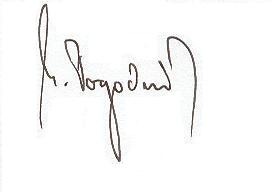 